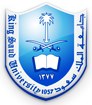 Sheet 3Question1: Write a program that will read information from the user and writ it in a file (student.txt) Name, id, grade Then after entering students calculate the grade average (red it from the file )